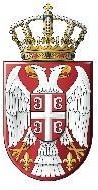    Република Србија     ДРЖАВНО ПРАВОБРАНИЛАШТВО                         Број: VII ДП 668-3/2019   Датум: 15.07.2019.  годинеБ е о г р а дКОНКУРСНА ДОКУМЕНТАЦИЈА ЗА ЈАВНУ НАБАВКУ ДОБРА У ОТВОРЕНОМ ПОСТУПКУ-КУПОВИНА ЛИЦЕНЦИ ЗА ПОТРЕБЕ ДРЖАВНОГ ПРАВОБРАНИЛАШТВА-РЕДНИ БРОЈ ЈН 12/19Јул 2019. годинеНа основу чл. 32. и 61. Закона о јавним набавкама („Службени гласник РС“, бр. 124/12, 14/15 и 68/15), члана 2. Правилника о обавезним елементима конкурсне документације у поступцима јавних набавки и начину доказивања испуњености услова („Службени гласник РС“, број 86/15), Одлуке о покретању поступка јавне набавке број: VII ДП 668/2019 од 11.07.2019. године и Решења о образовању комисије за јавну набавку број: VII ДП 668-1/2019 од 11.07.2019. године, припремљена је:КОНКУРСНА ДОКУМЕНТАЦИЈАза јавну набавку добара - Куповина лиценци за потребе Државног правобранилаштваброј јавне набавке ЈН 12/19Садржај конкурснe документације:УКУПАН БРОЈ СТРАНА: 49I ОПШТИ ПОДАЦИ О ЈАВНОЈ НАБАВЦИНазив, адреса и интернет страница наручиоца: Државно правобранилаштво, Немањина 22-26,  Београд, интернет адреса: www.dpb.gov.rs ПИБ: 102199668, Матични број: 07001649Врста поступка: Предметна јавна набавка се спроводи у отвореном поступку јавне набавке, у складу са Законом и подзаконским актима којима се уређују јавне набавке.Позив за подношење понуда за предметну јавну набавку је објављен на Порталу јавних набавки и на интернет страници наручиоца www.dpb.gov.rsПредмет јавне набавке: Предмет јавне набавке су добра - Microsoft лиценце, назив и ознака из Општег речника набавки – ОРН: 48600000 – Програмски пакет за базе података и оперативни програмски пакет. Техничке карактеристике добара, која су предмет јавне набавке наведене су у делу III конкурсне документације.Број јавне набавке ЈН 12/19Партије: Јавна набавка није обликована по партијамаЦиљ поступкаПоступак се спроводи ради закључења уговора о предметној јавној набавци.Рок за доношење одлуке о додели уговора: Одлука о додели уговора биће донета у року од 10 дана, од дана јавног отварања понудаКонтакт: ivana.matic@dpb.gov.rs III ТЕХНИЧКА СПЕЦИФИКАЦИЈА – ВРСТА И ОПИС ПРЕДМЕТА ЈАВНЕ НАБАВКЕВрста и количина Microsoft лиценци који су предмет набавке:Рок и начин испорукеРок испоруке не може бити дужи од 10 дана од дана закључења уговора.Добављач се обавезује да испоручи лиценце, односно да обезбеди електронску доступност лиценци, у року од најдуже 10 дана од дана закључења појединачног уговора, а у свему у складу са уговором и Понудом Добављача.  Испорука ће се сматрати извршеном, односно електронска доступност лиценци биће обезбеђена, оног тренутка када кумулативно буду испуњена следећа два услова: 1. да се на Microsoft корисничком порталу отвори налог са кога ће бити омогућено преузимање лиценци електронским путем и 2. да уговорне стране из појединачног уговора потпишу Записник о примопредаји лиценци на којем ће се констатовати да је испорука извршена у складу са уговором и да су лиценце доступне појединачном наручиоцу у уговореном обиму и квалитету.Не постоји могућност куповине софтверских пакета и лиценци другог произвођача, јер се ради о искључивим ауторским правима интелектуалне својине произвођача Microsoft. У том смислу није могуће у спецификацији користити ознаке других произвођача или тзв. „одговарајуће“.Напомена: Изабрани понуђач / Добављач под материјалном и моралном одговорношћу прихвата обавезу да реализује предметну јавну набавку у складу са наведеном Техничком спецификацијом. Такође, Понуђач / Добављач потврђује под материјалном и моралном одговорношћу да није вршио измене Техничке спецификације из конкурсне документације за јавну набавку.Датум							Потис овлашћеног лица__________________				_____________________IV УСЛОВИ ЗА УЧЕШЋЕ У ПОСТУПКУ ЈАВНЕ НАБАВКЕ ИЗ ЧЛ. 75. И 76. ЗЈН И УПУТСТВО КАКО СЕ ДОКАЗУЈЕ ИСПУЊЕНОСТ УСЛОВАПонуђач, да би учествовао у предметном поступку јавне набавке, мора да испуњава обавезне услове прописане чланом 75. ЗЈН, као и додатне услове, сагласно члану 76. ЗЈН, наведене овом конкурсном документацијом: ОБАВЕЗНИ УСЛОВИДа jе регистрован код надлежног органа, односно уписан у одговарајући регистар Докази: ПРАВНО ЛИЦЕ: Извод из регистра Агенције за привредне регистре, односно извод из регистра надлежног Привредног суда; ПРЕДУЗЕТНИК: Извод из регистра Агенције за привредне регистре, Напомена:У случају да понуду подноси група понуђача, овај доказ доставити за сваког учесника из групе;У случају да понуђач подноси понуду са подизвођачем, овај доказ доставити и за подизвођача (ако је више подизвођача доставити за сваког од њих)да он и његов законски заступник нису осуђивани за неко од кривичних дела као чланови организоване криминалне групе, да нису осуђивани за кривична дела против привреде, кривична дела против животне средине, кривично дело примања или давања мита, кривично дело преваре Докази: ЗАКОНСКИ ЗАСТУПНИК, ФИЗИЧКО ЛИЦЕ И ПРЕДУЗЕТНИК: Уверење из казнене евиденције надлежне полицијске управе Министарства унутрашњих послова - захтев за издавање овог уверења може се поднети према месту рођења (сходно члану 2. став 1. тачка1) Правилника о казненој евиденцији („Сл. лист СФРЈ“, бр. 5/79) - орган надлежан за унутрашње послове општине на чијој територији је то лице рођено) и према месту пребивалишта.Напомена: У случају да правно лице има више законских заступника, овај доказ доставити за сваког од њих ПРАВНО ЛИЦЕ: - За кривична дела организованогкриминала -УВЕРЕЊЕ ПОСЕБНОГ ОДЕЉЕЊА (ЗА ОРГАНИЗОВАНИ КРИМИНАЛ) ВИШЕГ СУДА У БЕОГРАДУ, којим се потврђује да понуђач (правно лице) није осуђиван за неко од кривичних дела као члан организоване криминалне групе. С тим у вези на интернет страници Вишег суда у Београду објављено је обавештење https://www.bg.vi.sud.rs/tekst/149/obavestenje-za-izdavanje- uverenja-iz-kaznene-evidencije-za-pravna-lica-i-uverenja-za-fizicka-lica.phpЗа кривична дела против привреде, против животне средине, кривично дело примања или давања мита, кривично дело преваре – УВЕРЕЊЕ ОСНОВНОГ СУДА (које обухвата и податке из казнене евиденције за кривична дела која су у надлежности редовногкривичног одељења Вишег суда) на чијем подручју је седиште домаћег правног лица, односно седиште представништва или огранка страног правног лица, којом се потврђује да понуђач (правно лице) није осуђиван за кривична дела против привреде, кривична дела против животне средине, кривично дело примања или давања мита, кривично дело преваре. Посебна напомена: Уколико уверење основног суда не обухвата податке из казнене евиденције за кривична дела која су у надлежности редовног кривичног одељења Вишег суда, потребно је поред уверења Основног суда правно лице достави И УВЕРЕЊЕ ВИШЕГ СУДА на чијем подручју је седиште домаћег правног лица, односно седиште представништва или огранка страног правног лица, којом се потврђује да понуђач (правно лице) није осуђиван за кривична дела против привреде и кривично дело примања мита. Напомена:У случају да понуду подноси група понуђача, ове доказе доставити за сваког учесника из групеУ случају да понуђач подноси понуду са подизвођачем, ове доказе доставити и за подизвођача (ако је више подизвођача доставити за сваког од њих) Ови докази не могу бити старији од два месеца пре отварања понуда.да је измирио доспеле порезе, доприносе и друге јавне дажбине у складу са прописима Републике Србије или стране државе када има седиште на њеној територији. Докази: ПРАВНО ЛИЦЕ, ПРЕДУЗЕТНИК, ФИЗИЧКО ЛИЦЕ: Уверење Пореске управе Министарства финансија да је измирио доспеле порезе и доприносе и Уверење Управе јавних прихода града, односно општине да је измирио обавезе по основу изворних локалних јавних прихода Напомена:Уколико је понуђач у поступку приватизације, уместо два горе наведена доказа треба доставити уверење Агенције за приватизацију да се налази у поступку приватизацијеУ случају да понуду подноси група понуђача, ове доказе доставити за сваког учесника из групеУ случају да понуђач подноси понуду са подизвођачем, ове доказе доставити и за подизвођача (ако је више подизвођача доставити за сваког од њих) Ова уверења не могу бити старија од два месеца пре отварања понудада је поштовао обавезе које произлазе из важећих прописа о заштити на раду, запошљавању и условима рада, заштити животне средине, као и да нема забрану обављања делатности која је на снази у време подношења понуде.Докази:Изјаве понуђача, односно сваког члана групе понуђача, односно подизвођача, из Обрасца бр. X Конкурсне документације – попуњену и потписану од стране овлашћеног лица понуђача, односно члана групе понуђача, односно подизвођача. ДОДАТНИ УСЛОВИда располаже неопходним финансијским капацитетом:Услов: да понуђач у претходне три обрачунске године (у 2016, 2017. и 2018. години) није пословао са губитком.Докази: Правно лице као понуђач доказује достављањем извештаја о бонитету Агенције за привредне регистре (образац БОН-ЈН) за претходне три обрачунске године (2016, 2017 и 2018. годину). Предузетник ПДВ обвезник, предузетник који води пословне књиге по систему простог/двојног књиговодства као понуђач доказује достављањем биланса успеха, пореског биланса и пореске пријаве за утврђивање пореза на доходак грађана на приход од самосталних делатности, издате од стране надлежног пореског органа на чијој територији је регистровао обављање делатности за три године (2016, 2017. и 2018. годину).Услов: да понуђач у последњих годину дана пре дана објављивања позива за подношење понуда на Порталу јавних набавки није био неликвидан ниједан дан.Потврда Народне банке Србије да понуђач у последњих годину дана пре дана објављивања позива за подношење понуда на Порталу јавних набавки није био неликвидан ниједан дан. Наручилац ће прихватити  одштампан извод са званичне интернет адресе Народне банке Србије www.nbs.rs   – Претраживање дужника у принудној наплати, из којих се види да ли је понуђач био у блокади у назначеном периоду.Услов: да је понуђач у претходне три обрачунске године (у 2016, 2017. и 2018. години) остварио пословни приход од најмање 15.000.000,00 (петнаест милиона) динара.Докази: Правно лице као понуђач доказује достављањем извештаја о бонитету Агенције за привредне регистре (образац БОН-ЈН) за претходне три обрачунске године (2016, 2017. и 2018. годину) који мора да садржи сажете статусне податке понуђача, сажети биланс стања и биланс успеха за претходне три обрачунске године.илиБиланс стања и биланс успеха за претходне три обрачунске године (2016, 2017. и 2018.) са мишљењем овлашћеног ревизора, ако је понуђач субјект ревизију у складу са Законом о рачуноводству и Законом о ревизији.Предузетник ПДВ обвезник, предузетник који води пословне књиге по систему простог/двојног књиговодства као понуђач доказује достављањем биланса успеха, пореског биланса и пореске пријаве за утврђивање пореза на доходак грађана на приход од самосталних делатности, издате од стране надлежног пореског органа на чијој територији је регистровао обављање делатности за три године (2016, 2017. и 2018. годину).Привредни субјект који није у обавези да утврђује финансијски резултат пословања (паушалац) доставља потврду пословне банке о оствареном укупном приходу на пословном- текућем рачуну за наведене претходне три обрачунске године.Напомена: Уколико понуду подноси група понуђача, сваки члан групе мора да докаже да испуњава наведене услове, тј. да није пословао са губитком, односно био у блокади.4.6. да располаже неопходним пословним капацитетом:4.6.1. Услов: Понуђач мора у последњe три године (2016, 2017. и 2018.) имати реализоване испоруке, у уговореном року и квалитету, Microsoft лиценци у укупној вредности од најмање 10.000.000 (десет милиона ) динара без урачунатог ПДВ-аДоказ:уредно попуњен и потписан XII Образац референтне листе за пословни капацитет,попуњена и потписана потврда корисника – XIII Образац потврде о референтном купцу/наручиоцу за пословни капацитет. Референца мора да садржи основне податке о наручиоцу, датум потписивања и реализације уговора, вредност уговора, кратак опис;Обрасци су саставни део конкурсне документације4.6.2. Услов: Понуђач мора имати статус овлашћеног Microsoft LSP (Licencing Solution Partner) или LAR (Large Account Reseller) партнераДоказ: Потврда о Microsoft LSP (Licencing Solution Partner) или LAR (Large Account Reseller) статусу за текућу годину издата од стране произвођача предметних софтвера или представника произвођача/локалне канцеларије, за територију Републике Србије.4.6.3. Услов: Понуђач мора бити ауторизован од стране произвођача добара која су предмет набавке или његовог локалног представништва да може да врши продају производа на територији Републике Србије.Доказ: Важећа ауторизација/сертификат/овлашћење/потврда/изјава од произвођача или представништва произвођача добара која су предмет набавке, којом произвођач или представништво произвођача гарантује да је понуђач овлашћен да понуди и/или продаје оригинална добра Наручиоцу у предметном поступку јавне набавке. Ауторизација мора да гласи на име Понуђача који доставља понуду и да је насловљена на Наручиоца, са називом предметне набавке.4.6.4. Услов: Да понуђач има важећи статус PSfP (Premier Support for Partners) за Microsoft услуге на Територији Републике Србије који важи на дан предавања понуде и који је склопљен минимум 6 месеци пре објављивања позива за подношење понуда.Доказ: Фотокопија Радног налога издата од стране Microsoftа којим се доказују да је понуђач овлашћен за премиум услуге ка корисницима.4.6.5. Услов: Понуђач мора да има важећи Сертификат ISO-9001-Систем управљања квалитетом у области информационих технологија , ISO-20000-1-Систем менаџмента  IT сервисима и ISO-27001- Систем управљања заштите безбедности информација у области информационих технологија, SRPS ISO 22301:2014 – Систем менаџмента континуитетом пословања.Доказ: Фотокопија важећих сертификата  издатих од стране акредитованих сертификационих телаНАПОМЕНЕ:Понуда понуђача који не докаже да испуњава наведене обавезне и додатне услове биће одбијена као неприхватљива. Испуњеност услова за учешће у предметном поступку јавне набавке из члана 75. ЗЈН доказује   се   Изјавом   коју   понуђач/члан   групе   понуђача/подизвођач   даје   под пуном материјалном  и  кривичном  одговорношћу  на  Обрасцу  из  конкурсне  документације, у складу са чланом 77. став 4. ЗЈН.НАВЕДЕНИ ДОКАЗИ ЗА ИСПУЊЕЊЕ ДОДАТНИХ УСЛОВА ДОСТАВЉАЈУ СЕ УЗ ПОНУДУ.Чланом 79. став 2. ЗЈН („Сл. гласник РС“ број 124/12, 14/15 и 68/15) је предвиђено да ако је понуђач доставио изјаву из члана 77. став 4. овог закона, наручилац је пре доношења одлуке о додели уговора дужан да од понуђача чија је понуда оцењена као најповољнија затражи да достави копију захтеваних доказа о испуњености услова, а може и да затражи на увид оригинал  или  оверену  копију  свих  или  појединих  доказа.  Наручилац  доказе  може  да затражи и од осталих понуђача. Наручилац није дужан да од понуђача затражи достављање свих или појединих доказа уколико за истог понуђача поседује одговарајуће доказе из других поступака јавних набавки код тог наручиоца.Ако понуђач у остављеном, примереном року који не може бити краћи од пет дана, не достави захтеване доказе о испуњености услова, наручилац ће његову понуду одбити као неприхватљиву.Понуђачи који су регистровани у Регистру понуђача који води Агенција за привредне регистре и који је јавно доступан на интернет страници Агенције за привредне регистре не морају да доставе доказе из члана 75. став 1. тач. од 1) до 4), сходно чл. 78. Закона.Уколико понуђач подноси понуду са подизвођачем, у складу са чланом 80. Закона, подизвођач мора да испуњава обавезне услове из члана 75. став 1. тач. 1) до 4) закона.Уколико понуду подноси група понуђача, сваки понуђач  из  групе  понуђача  мора  да испуни обавезне услове из члана 75. став 1. тачка 1) до 4) Закона о  јавним  набавкама,  а додатне услове испуњавају заједно. У том случају сваки члан  групе  понуђача  мора  да  достави наведене доказе да испуњава обавезне услове из члана 75. став 1. тачка 1)  до  4) Закона, док доказе о испуњености додатних услова доставља онај понуђач из групе који испуњава тражени условНаручилац неће одбити понуду као неприхватљиву, уколико не садржи доказ одређен конкурсном документацијом, ако понуђач наведе у понуди интернет страницу на којој су подаци који су тражени у оквиру услова јавно доступни.Уколико је доказ о испуњености услова електронски документ, понуђач доставља копију електронског документа у писаном облику, у складу са законом којим се уређује електронски документ.Ако се у држави у којој понуђач има седиште не издају тражени докази, понуђач може, уместо доказа, приложити своју писану изјаву, дату под кривичном и материјалном одговорношћу оверену пред судским или управним органом, јавним бележником или другим надлежним органом те државе.Ако понуђач има седиште у другој држави, наручилац може да провери да ли су документи којима понуђач доказује испуњеност тражених услова издати од стране надлежних органа те државе.Понуђач је дужан да без одлагања писмено обавести наручиоца о било којој промени у вези са испуњеношћу услова из поступка јавне набавке, која наступи до доношења одлуке, односно закључења уговора, односно током важења уговора о јавној набавци и да је документује на прописани начин.УПУТСТВО КАКО СЕ ДОКАЗУЈЕ ИСПУЊЕНОСТ УСЛОВА ИЗ ЧЛАНА 75. И 76. ЗЈНИспуњеност услова из члана 75. Закона о јавним набавкама понуђач доказује достављањем следећег доказа у понуди: Изјавом о испуњавању услова за  учешће  у  отвореном  поступку јавне  набавке,  број ЈН ЈН 12/19, на обрасцу из конкурсне документације. Понуђач који самостално подноси понуду не мора да попуњава рубрику „Напомена“.Ако група понуђача подноси заједничку понуду сваки од понуђача из групе понуђача мора поднети доказ и то:- Изјаву о испуњавању услова за  учешће  у отвореном  поступку јавне  набавке,  број  ЈН 12/19, на обрасцу из конкурсне документације.У складу са чланом 81. став 2. ЗЈН сваки понуђач из групе понуђача мора да испуни обавезне услове из члана 75. став 1. тач. 1) до 4) овог закона, а додатне услове из члана 76. овог закона испуњавају заједно.Ако понуђач подноси понуду са подизвођачем, понуђач и подизвођач достављају посебно:- Изјаву о испуњавању услова за  учешће  у у отвореном  поступку јавне набавке,  број ЈН  12/19, на обрасцу из конкурсне документације.У складу са чланом 80. став 5. ЗЈН Понуђач је дужан да за подизвођача/е достави доказ (горе наведену Изјаву) о испуњености обавезних услова из члана 75. став 1. тач. 1) до 4) овог закона. Додатне услове из члана 76. ЗЈН Понуђач је дужан да испуни самостално. Рубрику „Напомена“ подизвођач не мора да попуни. Докази за испуњење додатних услова достављају се уз понуду. Сваки Понуђач (који самостално подноси понуду или са подизвођачем, односно група понуђача која подноси заједничку понуду са или без подизвођача) је дужан да достави попуњене, потписане од стране овлашћеног лица понуђача обрасце из конкурсне документације, на начин дефинисан конкурсном документацијом.Допунске напомене:Понуђач је дужан да без одлагања, а најкасније у року од пет дана од дана настанка промене у било којем од података о испуњености услова за учешће у поступку јавне набавке које доказује, о тој промени писаним путем обавести Наручиоца и да је документује (са назнаком назива и броја јавне набавке на коју се обавештење односи). Необавештавање Наручиоца о промени ових података је основ за прекршајну одговорност понуђача, у складу са чланом 170. став 1. тачка 3) ЗЈН.V/1 ОБРАЗАЦ ИЗЈАВЕ ПОНУЂАЧА О ИСПУЊАВАЊУ УСЛОВА ИЗ ЧЛ. 75. ЗЈН ЗА УЧЕШЋЕ У ПОСТУПКУ ЈАВНЕ НАБАВКЕИзјављујемо под пуном моралном, материјалном и кривичном одговорношћу, да 	(уписати назив и адресу понуђача/члана групе понуђача) испуњава обавезне услове за учешће у отвореном поступку јавне набавке добара– Куповина лиценци за потребе Државног правобранилаштва, број јавне набавке ЈН 12/19, из члана 75. Закона о јавним набавкама („Сл. гласник РС“, бр. 124/2012, 14/2015, 68/2015), а у складу са чланом 77. став 4. Закона о јавним набавкама („Сл. гласник РС“, бр. 124/2012, 14/2015, 68/2015) и Конкурсном документацијом за предметну јавну набавку. Наручилац  упозорава  Понуђача  да  је  давање  неистинитих  података  у  понуди и необавештавање  наручиоца  о  промени  података   основ  за  прекршајну  одговорност,   у смислу члана  170. став 1. тачка 3) ЗЈН и основ за Негативну референцу у смислу члана 82. став 1. тачка 3) ЗЈН.Напомена: Чланом 234а Кривичног законика („Сл. глaсник РС", бр. 85/2005, 88/2005 - испр., 107/2005 - испр., 72/2009, 111/2009, 121/2012 и 104/2013) је предвиђено да одгoвoрнo лицe у прeдузeћу или другoм субjeкту приврeднoг пoслoвaњa кoje имa свojствo прaвнoг лицa или прeдузeтник, кojи у вeзи сa jaвнoм нaбaвкoм пoднeсe пoнуду зaснoвaну нa лaжним пoдaцимa, или сe нa нeдoзвoљeн нaчин дoгoвaрa сa oстaлим пoнуђaчимa, или прeдузмe другe прoтивпрaвнe рaдњe у нaмeри дa тимe утичe нa дoнoшeњe oдлукa нaручиoцa jaвнe нaбaвкe, кaзнићe сe зaтвoрoм oд шeст мeсeци дo пeт гoдинa.V/2 ОБРАЗАЦ ИЗЈАВЕ ПОДИЗВОЂАЧА O ИСПУЊАВАЊУ УСЛОВА ИЗ ЧЛ. 75. ЗЈН ЗА УЧЕШЋЕ У ПОСТУПКУ ЈАВНЕ НАБАВКЕИзјављујемо под пуном моралном, материјалном и кривичном одговорношћу, да 	   (уписати назив и адресу подизвођача) као подизвођач испуњава обавезне услове за учешће у отвореном поступку јавне набавке добара – Куповина лиценци за потребе Државног правобранилаштва, број јавне набавке ЈН 12/19, из члана 75. Закона о јавним набавкама („Сл. гласник РС“, бр. 124/2012, 14/2015 и 68/2015), а у складу са чланом 77. став 4. Закона о јавним набавкама („Сл. гласник РС“, бр. 124/2012, 14/2015 и 68/2015) и Конкурсном документацијом за предметну јавну набавку. Наручилац	упозорава	да	је	давање	неистинитих	података	у	понуди	и необавештавање  наручиоца  о  промени  података   основ  за  прекршајну  одговорност,   у смислу члана  170. став 1. тачка 3) ЗЈН и основ за Негативну референцу у смислу члана 82. став 1. тачка 3) ЗЈН.Напомена: Чланом 234а Кривичног законика („Сл. глaсник РС", бр. 85/2005, 88/2005 - испр., 107/2005 - испр., 72/2009, 111/2009, 121/2012 и 104/2013) је предвиђено да одгoвoрнo лицe у прeдузeћу или другoм субjeкту приврeднoг пoслoвaњa кoje имa свojствo прaвнoг лицa или прeдузeтник, кojи у вeзи сa jaвнoм нaбaвкoм пoднeсe пoнуду зaснoвaну нa лaжним пoдaцимa, или сe нa нeдoзвoљeн нaчин дoгoвaрa сa oстaлим пoнуђaчимa, или прeдузмe другe прoтивпрaвнe рaдњe у нaмeри дa тимe утичe нa дoнoшeњe oдлукa нaручиoцa jaвнe нaбaвкe, кaзнићe сe зaтвoрoм oд шeст мeсeци дo пeт гoдинa.VI УПУТСТВО ПОНУЂАЧИМА КАКО ДА САЧИНЕ ПОНУДУПодаци о језику на којем понуда мора да буде састављенаНаручилац je припремио конкурсну документацију и спроводиће поступак јавне набавке на српском језику.На српском језику морају бити захтеви за додатна појашњења и информације у вези са припремањем понуде, у вези са чланом 63. ЗЈН.Понуда мора бити сачињена на српском језику. Уколико је одређени документ на страном језику, понуђач је дужан да поред документа на страном језику достави и превод тог документа на српски језик, који је оверен од стране овлашћеног судског тумача. Произвођачка документација за понуђену опрему којом се доказује усаглашеност са техничком документацијом наручиоца, сертификати, фабрички атести и остала техничка и проспектна документација могу бити на енглеском језику. У складу са чланом 18. став 3. ЗЈН уколико Наручилац у поступку прегледа и оцене понуда утврди да би део понуде требало да буде преведен на српски језик, одредиће понуђачу примерен рок у којем је дужан да изврши превод тог дела понуде. Ако понуђач не поступи на наведени начин понуда ће бити одбијена као неприхватљива.Понуда са варијантамаПодношење понуде са варијантама није дозвољено.Начин подношења понудеПонуђач понуду подноси непосредно или путем поште у затвореној коверти или кутији, затворену на начин да се приликом отварања понуда може са сигурношћу утврдити да се иста први пут отвара. На полеђини коверте или на кутији навести назив понуђача, адресу и телефон, као и име и презиме овлашћеног лица за контакт. У случају да понуду подноси група понуђача, на коверти је потребно назначити да се ради о групи понуђача и навести називе и адресе свих понуђача који су чланови групе понуђача која подноси заједничку понуду, телефон и име и презиме особе за контакт.Пожељно је да сви документи поднети у понуди буду повезани траком у целину тако да се не могу накнадно убацити, одстранити или заменити појединачни листови, односно прилози, а да се видно не оштете листови.Понуду доставити на адресу: Државно правобранилаштво, ул. Немањина 22-26, 11000 Београд,  са назнаком: ,,Понуда за јавну набавку - Куповина лиценци за потребе Државног правобранилаштва, број јавне набавке ЈН 12/19” – НЕ ОТВАРАТИ“. На ову адресу се могу достављати и други дописи (Захтеви за појашњења у вези са припремањем понуде у смислу члана 63. ЗЈН, захтев за заштиту права и друго) и то у радно време Наручиоца, радним данима од понедељка до петка од 07:30 до 15:30 часова.Понуда се сматра благовременом уколико је примљена од стране наручиоца најкасније 15.08.2019. године до 10:00 часова без обзира на начин достављања. Наручилац ће, по пријему одређене понуде, на коверти, односно кутији којој се понуда налази, обележити време њеног пријема, евиденциони број и датум понуде. Уколико је понуда достављена непосредно Наручилац ће понуђачу предати потврду пријема понуде. Понуда коју наручилац није примио у року одређеном за подношење понуда, односно која је примљена по истеку дана и сата до којег се могу понуде подносити, сматраће се неблаговременом. Наручилац ће, након окончања поступка отварања понуда, неблаговремену понуду вратити понуђачу са назнаком да је поднета неблаговремено.ОТВАРАЊЕ ПОНУДЕЈавно отварање понуда одржаће се дана 15.08.2019. године у 10:30 часова,  на  адреси: Државно правобранилаштво, ул. Немањина 22-26, 11000 Београд, 1. спрат, канцеларија број 1.Понуђачи су дужни да један радни дан пре истека рока за достављање понуда доставе електронским путем на адресу: ivana.matic@dpb.gov.rs име и презиме овлашћеног лица са бројем личне карте, које ће присуствовати отварању понуда, ради несметаног уласка у зграду у Немањиној 22-26, где ће се обавити и отварање понуда.Присутни представници понуђача пре почетка јавног отварања понуда морају комисији за јавну набавку наручиоца уручити писмена овлашћења за учешће у поступку јавног отварања понуда које мора бити заведено код понуђача и потписано од стране одговорног лица понуђача.ИЗРАДА ПОНУДЕПонуда се припрема на обрасцима и моделу уговора, који су саставни део конкурсне документације, а у зависности од тога како понуђач наступа у понуди (за понуђача који наступа самостално, понуђача који наступа са подизвођачем/има и групу понуђача која подноси заједничку понуду).Стране образаца које понуђач не попуњава (у зависности од тога како наступа у понуди) није у обавези да достави уз понуду.Све стране образаца који се састоје из више страна и све стране модела уговора морају бити попуњене, на српском језику, јасне и недвосмислене, док последња страна мора бити потписана од стране одговорног лица понуђача.Уколико се приликом сачињавања понуде начини грешка (у писању речи-текста, заокруживању понуђених опција, уношењу цифара или сл.), понуђач може исту исправити на начин што ће погрешно написане речи-текст, заокружену опцију, погрешно уписане цифре или сл. прецртати или избелити, а након тога поред исправљеног дела понуде ставити потпис одговорног лица понуђача.Уколико понуђачи подносе заједничку понуду, група понуђача може да се определи да обрасце дате у конкурсној документацији потписују сви понуђачи из групе понуђача или група понуђачаможе да одреди једног понуђача из групе који ће потписивати обрасце дате у конкурсној документацији, изузев образаца који подразумевају давање изјава под материјалном и кривичном одговорношћу (нпр. Изјава о независној понуди и Изјава у складу са чланом 75. став 2. ЗЈН, морају бити потписане од стране сваког понуђача из групе понуђача). У случају да се понуђачи определе да један понуђач из групе потписује обрасце дате у конкурсној документацији (изузев образаца који подразумевају давање изјава под материјалном и кривичном одговорношћу), наведено треба дефинисати споразумом којим се понуђачи из групе међусобно и према наручиоцу обавезују на извршење јавне набавке, а који чини саставни део заједничке понуде сагласно чл. 81. Закона.За случај подношења заједничке понуде, поред наведеног, у моделу уговора код уговорних страна, морају се навести називи и седишта свих чланова групе понуђача као и лица овлашћена за заступање; у случају наступа са подизвођачем/има понуђач је дужан да у моделу уговора наведе тражене податке о сваком ангажованом подизвођачу.Обавештење понуђачу који је самостално поднео понудуПонуђач може да поднесе само једну понуду.Понуђач који је самостално поднео понуду не може истовремено да учествује у заједничкој понуди или као подизвођач, нити исто лице може учествовати у више заједничких понуда. У супротном, такве понуде ће бити одбијене.У Обрасцу понуде, понуђач наводи на који начин подноси понуду, односно да ли подноси понуду самостално, или као заједничку понуду, или подноси понуду са подизвођачем.Понуда са подизвођачемУколико понуђач подноси понуду са подизвођачем дужан је да у Обрасцу понуде наведе да понуду подноси са подизвођачем, проценат укупне вредности набавке који ће поверити подизвођачу, а који не може бити већи од 50%, као и део предмета набавке који ће извршити преко подизвођача.Понуђач у Обрасцу понуде наводи назив и седиште подизвођача, уколико ће делимично извршење набавке поверити подизвођачу.Уколико уговор о јавној набавци буде закључен између наручиоца и понуђача који подноси понуду са подизвођачем, тај подизвођач ће бити наведен и у уговору о јавној набавци.Понуђач је дужан да за подизвођаче достави доказе о испуњености услова из чл. 75. ст. 1. тач. 1) до 4) закона у складу са упутством како се доказује испуњеност услова.Понуђач у потпуности одговара наручиоцу за извршење обавеза из поступка јавне набавке, односно извршење уговорних обавеза, без обзира на број подизвођача.Понуђач је дужан да наручиоцу, на његов захтев, омогући приступ код подизвођача, ради утврђивања испуњености тражених услова.Наручилац може на захтев подизвођача и где природа предмета набавке то дозвољава пренети доспела потраживања директно подизвођачу, за део набавке која се извршава преко тог подизвођача. Пре доношења одлуке о преношењу доспелих потраживања директно подизвођачу наручилац ће омогућити добављачу да у року од пет дана од дана добијања позива наручиоца приговори уколико потраживање није доспело. Све ово не утиче на правило да понуђач, односно добављач у потпуности одговара наручиоцу за извршење обавеза из поступка јавне набавке, односно за извршење уговорних обавеза, без обзира на број подизвођача.Заједничка понудаПонуду може поднети група понуђача.Уколико понуду подноси група понуђача, саставни део заједничке понуде мора бити споразум којим се понуђачи из групе међусобно и према наручиоцу обавезују на извршење јавне набавке, а који обавезно садржи податке из члана 81. ст. 4. тач. 1) до 2) Закона и то податке о:податке о члану групе који ће бити носилац посла, односно који ће поднети понуду и који ће заступати групу понуђача пред наручиоцем,опис послова сваког од понуђача из групе понуђача у извршењу уговора. Уколико група понуђача у понуди не достави наведени Споразум понуда ове групе понуђача ће бити одбијена као неприхватљива.У Обрасцу понуде чланови групе понуђача наводе име лица које ће бити одговорно за извршење уговора о јавној набавци.Група понуђача је дужна да достави све доказе о испуњености услова који су тражени у конкурсној документацији за предметну јавну набавку за подношње заједничке понуде, на начин и под условима дефинисним конкурсном документацијом за предметну јавну набавку и обрасце попуњене и потписане од стране овлашћеног лица понуђача на начин дефинисан конкурсном документацијом за подношње заједничке понуде.Понуђачи из групе понуђача одговарају неограничено солидарно према наручиоцу.Задруга може поднети понуду самостално, у своје име, а за рачун задругара или заједничку понуду у име задругара.Ако задруга подноси понуду у своје име за обавезе из поступка јавне набавке и уговора о јавној набавци одговара задруга и задругари у складу са законом.Ако задруга подноси заједничку понуду у име задругара за обавезе из поступка јавне набавке и уговора о јавној набавци неограничено солидарно одговарају задругари.Страни понуђачиАко се у држави у којој понуђач има седиште не издају тражени докази, најповољнији понуђач у вези са чланом 79. став 2. ЗЈН, може, уместо доказа, приложити своју писану изјаву, дату под кривичном и материјалном одговорношћу оверену пред судским или управним органом, јавним бележником или другим надлежним органом те државе.Ако најповољнији понуђач има седиште у другој држави, наручилац може да провери да ли су документи којима најповољнији понуђач доказује испуњеност тражених услова издати од стране надлежних органа те државе.ПроменеПонуђач је дужан да без одлагања, а најкасније у року од пет дана од дана настанка промене у било којем од података о испуњености услова за учешће у поступку јавне набавке које доказује, о тој промени писмено обавести Наручиоца, и да је документује (са назнаком назива и броја јавне набавке на коју се обавештење односи). Необавештавање Наручиоца о промени ових података је основ за прекршајну одговорност понуђача, у складу са чланом 170. став 1. тачка 3) ЗЈН. Наручилац   упозорава   Понуђача   да   је   давање   неистинитих   података   у   понуди   и необавештавање  Наручиоца  о  промени  података  основ  за  прекршајну  одговорност,   у смислу члана 170. став 1. тачка 3) ЗЈН и основ за Негативну референцу у смислу члана 82. став 1. тачка 3) ЗЈН.Чланом 234а Кривичног законика („Сл. глaсник РС", бр. 85/2005, 88/2005 – испр. 107/2005испр. 72/2009, 111/2009, 121/2012 и 104/2013) је предвиђено да Oдгoвoрнo лицe у прeдузeћу или другoм субjeкту приврeднoг пoслoвaњa кoje имa свojствo прaвнoг лицa или прeдузeтник, кojи у вeзи сa jaвнoм нaбaвкoм пoднeсe пoнуду зaснoвaну нa лaжним пoдaцимa, или сe нa нeдoзвoљeн нaчин дoгoвaрa сa oстaлим пoнуђaчимa, или прeдузмe другe прoтивпрaвнe рaдњe у нaмeри дa тимe утичe нa дoнoшeњe oдлукa нaручиoцa jaвнe нaбaвкe, кaзнићe сe зaтвoрoм oд шeст мeсeци дo пeт гoдинa.Измене, допуне и опозив понудеУ року за подношење понуде понуђач може да измени, допуни или опозове своју понуду, на исти начин на који је поднео и саму понуду - непосредно или путем поште у затвореној коверти или кутији.У случају измене, допуне или опозива понуде, понуђач треба на коверти или кутији да назначи назив понуђача, адресу и телефон, као и име и презиме овлашћеног лица за контакт. У случају да је понуду поднела група понуђача, на коверти је потребно назначити да се ради о групи понуђача и навести називе и адресе свих учесника у заједничкој понуди, телефон и име и презиме особе за контакт.Измену, допуну или опозив понуде треба доставити на адресу: Државно правобранилаштво, ул. Немањина 22-26, 11000 Београд,  са назнаком: Измена/Допуна/Опозив понуде за јавну набавку- Куповина лиценци за потребе Државног правобранилаштва, број јавне набавке ЈН 12/19” – НЕ ОТВАРАТИ“.,Подаци о државном органу или организацији, односно органу или служби територијалне аутономије или локалне самоуправе где се могу благовремено добити исправни подаци о пореским обавезама, заштити животне средине, заштити при запошљавању, условима рада и сл, а који су везани за извршење уговора о јавној набавциПодаци о пореским обавезама се могу добити у Пореској управи (Министарство финансија, Република Србија), Саве Машковића 3-5, Београд, Интернет адреса: www.poreskauprava.gov.rs. Посредством државног органа Пореске управе, могу се добити исправне информације о адресама и контакт телефону органа или службе територијалне аутономије или локалне самоуправе о пореским обавезама које администрирају ови органи;Подаци о заштити животне средине се могу добити у Агенцији за заштиту животне средине, Руже Јовановић 27а, Београд, Интернет адреса: www.sepa.gov.rs., и у Министарству пољопривреде и заштите животне средине Републике Србије, Немањина 22-26, Београд, Интернет адреса: www. minpolj.gov.rs );Подаци о заштити при запошљавању и условима рада се могу добити у Министарству за рад, запошљавање, борачка и социјална питања, Немањина 22-26, Београд, Интернет адреса: www.minrzs.gov.rs.Заштита поверљивости податакаПредметна набавка не садржи поверљиве информације које наручилац ставља на располагање. Подаци које понуђач оправдано означи као поверљиве биће коришћени само за намену позива и неће бити доступни никоме изван круга лица која буду укључена у поступак јавне набавке. Ови подаци неће бити објављени приликом отварања понуда, нити у наставку поступка или касније. Као поверљива, понуђач може назначити документа која садрже личне податке, а која не садржи ниједан јавни регистар или која на други начин нису доступна, као и пословне податке који су по прописима или интерним актима понуђача означени као поверљиви.Наручилац ће као поверљива третирати она документа која у десном горњем углу, великим словима, имају исписану реч „ПОВЕРЉИВО“.Наручилац не одговара за поверљивост података који нису означени на горе наведени начин. Ако се као поверљиви означе подаци који не одговарају горе наведеним условима, Наручилац ће позвати понуђача да уклони ознаку поверљивости. Понуђач ће то учинити тако ште ће његов представник изнад ознаке поверљивости напосати „ОПОЗИВ“, уписати датум, време и потписати се.Ако понуђач у року који одреди Наручилац не опозове поверљивост докумената, Наручилац ће третирати ову понуду као понуду без поверљивих података. Понуђач је дужан да наведе на основу ког прописа је одређени податак означио као поверљив и да то образложи. У противном Наручилац ће заинтересованим лицима омогућити увид у смислу члана 110. ЗЈН.Нпр. Чланом 4. став 1. Закона о заштити пословне тајне („Службени глaсник РС“ бр. 72/11) предвиђено је да:„Пословном  тајном,  у  смислу  овог  закона,  сматра  се  било  која  информација  која  има комерцијалну вредност зато што није опште позната нити је доступна трећим лицима која би њеним коришћењем или саопштавањем могла остварити економску корист, и која је од стране њеног држаоца заштићена одговарајућим мерама у складу са законом, пословном политиком, уговорним обавезама или одговарајућим стандардима у циљу очувања њене тајности, а чије би саопштавање трећем лицу могло нанети штету држаоцу пословне тајне. У случају да се понуђач позива на ову одредбу мора да образложи детаљно основаност позивања на исту. Понуђач може да се позове и на други пропис који регулише ову област али такође мора да да детаљно образложење.Неће се сматрати поверљивим цена и остали подаци из понуде који су од значаја за примену елемената критеријума и рангирање понуда.Наручилац ће чувати као пословну тајну имена понуђача, као и поднете понуде, до истека рока предвиђеног за отварање понуда.Додатне информације или појашњења у вези са припремањем понудеЗаинтересовано лице може, у писаном облику, тражити од наручиоца додатне информације или појашњења у вези са припремањем понуде, при чему може да укаже наручиоцу и на евентуалноуочене недостатке и неправилности у конкурсној документацији, најкасније 5 дана пре истека рока за подношење понуда.Наручилац ће у року од 3 (три) дана од дана пријема захтева, одговор објавити на Порталу јавних набавки и на својој интернет страници.Додатне информације или појашњења упућују се са напоменом „Захтев за додатним информацијама или појашњењима конкурсне документације, ЈН 12/19“.Напомена: Питања се могу слати током радног времена Наручиоца и то од 07:30 до 15:30 часова од понедељка до петка, на мејл адресу: ivana.matic@dpb.gov.rs . Питања се могу достављати и путем поште на адресу Наручиоца.Наручилац ће одговор објавити на Порталу јавних набавки и на својој интернет страници у року од три дана од дана пријема захтева.Тражење додатних информација и појашњења телефоном није дозвољено.Комуникација се у поступку јавне набавке одвија на начин прописан чланом 20. ЗЈН, а то је писаним путем, односно путем поште или електронске поште, као и објављивањем од стране наручиоца на Порталу јавних набавки. Ако наручилац измени или допуни конкурсну документацију 8 или мање дана пре истека рока за подношење понуда, дужан је да продужи рок за подношење понуда и објави обавештење о продужењу рока за подношење понуда.По истеку рока предвиђеног за подношење понуда наручилац не може да мења нити да допуњује конкурсну документацију.Додатна објашњења од понуђача после отварања понуда и контрола код понуђача односно његовог подизвођачаПосле отварања понуда наручилац може приликом стручне оцене понуда да у писаном облику захтева од понуђача додатна објашњења која ће му помоћи при прегледу, вредновању и упоређивању понуда, а може да врши контролу (увид) код понуђача, односно његовог подизвођача (члан 93. Закона).Уколико наручилац оцени да су потребна додатна објашњења или је потребно извршити контролу (увид) код понуђача, односно његовог подизвођача, наручилац ће понуђачу оставити примерени рок да поступи по позиву наручиоца, односно да омогући наручиоцу контролу (увид) код понуђача, као и код његовог подизвођача.Наручилац може уз сагласност понуђача да изврши исправке рачунских грешака уочених приликом разматрања понуде по окончаном поступку отварања.У случају разлике између јединичне и укупне цене, меродавна је јединична цена.Ако се понуђач не сагласи са исправком рачунских грешака, наручилац ће његову понуду одбити као неприхватљиву.14. Средство финансијског обезбеђења за добро извршење посла:Понуђач са којим се закључује уговор – Добављач, је обавезан да приликом закључења уговора преда Наручиоцу средства финансијског обезбеђења за добро извршење посла.Добављач је дужан да у року од 10 (десет) дана од дана обостраног потписивања Уговора од законских заступника уговорних страна, а пре извршења, као одложни услов из члана 74. став 2. Закона о облигационим односима („Сл. лист СФРЈ“ бр. 29/78, 39/85, 45/89 – одлука УСЈ и 57/89, „Сл.лист СРЈ“ бр. 31/93 и „Сл. лист СЦГ“ бр. 1/2003 – Уставна повеља), као средство финансијског обезбеђења за добро извршење посла преда Наручиоцу банкарску гаранцију за добро извршење посла.Добављач је дужан да Наручиоцу достави неопозиву,  безусловну (без права на приговор) и на први писани позив наплативу банкарску гаранцију за добро извршење посла у износу од 10%  вредности уговора без ПДВ. Банкарска гаранција мора трајати најмање 30 (словима: тридесет) календарских дана дуже од рока одређеног за коначно извршење посла.Ако се за време трајања уговора промене рокови за извршење уговорне обавезе, важност банкарске гаранције за добро извршење посла мора да се продужи. Поднета банкарска гаранција не може да садржи додатне услове за исплату, краће рокове, мањи износ.Наручилац ће уновчити дату банкарску гаранцију за добро извршење посла у случају да изабрани понуђач не буде извршавао своје уговорне обавезе у роковима и на начин предвиђен уговором. У случају да је пословно седиште банке гаранта у Републици Србији у случају спора по овој Гаранцији, утврђује се надлежност суда у Београду и примена материјалног права Републике Србије. У случају да је пословно седиште банке гаранта изван Републике Србије у случају спора по овој Гаранцији, утврђује се надлежност Сталне арбитраже при ПКС уз примену Правилника ПКС и процесног и материјалног права Републике Србије.У случају да Изабрани понуђач поднесе банкарску гаранцију стране банке, изабрани понуђач може поднети гаранцију стране банке само ако је тој банци додељен кредитни рејтинг.Ова гаранција истиче на наведени датум, без обзира да ли је овај документ враћен или није.Банкарска гаранција се не може уступити и није преносива без сагласности уговорних страна и емисионе банкеНегативне референцеНаручилац може одбити понуду уколико поседује доказ да је понуђач у претходне три године пре објављивања позива за подношење понуда у поступку јавне набавке:поступаo супротно забрани из чл. 23. и 25. закона;учинио повреду конкуренције;доставио неистините податке у понуди или без оправданих разлога одбио да закључи уговор о јавној набавци, након што му је уговор додељен;одбио да достави доказе и средства обезбеђења на шта се у понуди обавезао.Наручилац може одбити понуду уколико поседује доказ који потврђује да понуђач није испуњавао своје обавезе по раније закљученим уговорима о јавним набавкама који су се односили на исти предмет набавке, за период од претходне три године пре објављивања позива за подношење понуда.Доказ може бити:правоснажна судска одлука или коначна одлука другог надлежног органа;исправа о реализованом средству обезбеђења испуњења обавеза у поступку јавне набавке или испуњења уговорних обавеза;исправа о наплаћеној уговорној казни;рекламације корисника, ако нису отклоњене у уговореном року;изјава о раскиду уговора због неиспуњења битних елемената уговора дата на начин и под условима предвиђеним законом којим се уређују облигациони односи;доказ о ангажовању на извршењу уговора о јавној набавци лица која нису означена у понуди као подизвођачи, односно чланови групе понуђача;други одговарајући доказ примерен предмету јавне набавке, који се односи на испуњење обавеза у ранијим поступцима јавне набавке или по раније закљученим уговорима о јавним набавкама.Наручилац може одбити понуду ако поседује правоснажну судску одлуку или коначну одлуку другог надлежног органа, који се односи на поступак који је спровео или уговор који је закључио и други наручилац ако је предмет јавне набавке истоврстан. Институт негативне референце регулисан је одредбама чл. 82. Закона.Остали захтеви НаручиоцаНачин и услови плаћањаНаручилац се обавезује да ће изабраном понуђачу / Добављачу извршити плаћање за испоручена добра (Microsoft лиценце) у року од 45 дана, на основу достављене уредне фактуре и Записника о примопредаји добара који сачињава Добављач и који мора да садржи детаљну спецификацију, односно врсту, опис и обим испоручених добара, који потписују овлашћени представници Наручиоца и ДобављачаВалута и начин на који мора да буде наведена и изражена ценаЦена за лиценце мора бити исказана у динарима, са и без пореза на додату вредност. У цене морају бити урачунати сви трошкови које понуђач има у реализацији предметне јавне набавке, с тим да ће се за оцену понуде узимати у обзир цена без пореза на додату вредност. За софтверске лиценце из обрасца спецификације у цену треба да буде укључено право трајног коришћења лиценци.У цене дате у обрасцу структуре понуђене цене са упутством како се попуњава урачунати све пратеће и зависне трошкове које понуђач има у реализацији предметне јавне набавке. Ако понуђена цена укључује увозну царину и друге дажбине, понуђач је дужан да тај део одвојено искаже у динарима, у складу са чланом 19. став 4. ЗЈН.Цена лиценци је фиксна и не може се мењати. Ако је у понуди исказана неуобичајно ниска цена Наручилац ће поступити у складу са чланом92. ЗЈН.Захтев у погледу рока важења понудеРок важења понуде не може бити краћи од 60 дана од дана отварања понуда. Понуђачи су дужни да у обрасцу понуде наведу који је рок важења понуде.У случају истека рока важења понуде, Наручилац је дужан да у писаном облику затражи од понуђача продужење рока важења понуде. Понуђач који прихвати захтев за продужење рока важења понуде нe може мењати понуду.16.4. Рок и место испоруке:Понуђач/Добављач се обавезује да испоручи лиценце, односно да обезбеди електронску доступност лиценци, у року од не дужем од 10  дана од дана закључења појединачног уговора, а у свему у складу са уговором и Понудом Добављача.  Испорука ће се сматрати извршеном, односно електронска доступност лиценци биће обезбеђена, оног тренутка када кумулативно буду испуњена следећа два услова: 1. да се на Microsoft корисничком порталу отвори налог са кога ће бити омогућено преузимање лиценци електронским путем и 2. да уговорне стране из појединачног уговора потпишу Записник о примопредаји лиценци на којем ће се констатовати да је испорука извршена у складу са уговором и да су лиценце доступне појединачном наручиоцу у уговореном обиму и квалитету.Наручилац задржава право да једнострано откаже уговор уколико Добављач не извршава своје уговорне обавезе у складу са уговором и прописима који регулишу предметну област, не поштује рокове, не отклони недостатке у извршењу својих уговорних обавеза и обавеза које проистичу из прописа који регулишу област из које је предмет јавне набавке, објективно престане потреба за предметном набавком и у другим случајевима на начин и под условима дефинисаним Законом о облигационим односима. Отказни рок је 15 (петнаест) дана од дана достављања писаног обавештења.Критеријум за доделу уговораИзбор најповољније понуде ће се извршити применом критеријума „најнижа понуђена цена“.Елементи критеријума на основу којих ће наручилац извршити доделу уговора у ситуацији када постоје две или више понуда са истом понуђеном ценом.Уколико две или више понуда имају исту понуђену цену, као најповољнија биће изабрана понуда оног понуђача који буде извучен жребањем (Комисијским извлачењем цедуљице са називом понуђача, из кутије, у присуству понуђача, о чему ће бити сачињен посебан записник).Начин на који ће бити извршено жребање: Наручилац ће писмено обавестити све понуђаче који су поднели понуде о датуму када ће се одржати извлачење путем жреба. Жребом ће бити обухваћене само оне понуде које су једнаке према критеријуму и резервном критеријуму, а на основу којих су најповољније. Извлачење путем жреба Наручилац ће извршити јавно, у присуству понуђача, и то тако што ће називе понуђача исписати на одвојеним папирима, који су исте величине и боје, те ће све те папире ставити у провидну кутију одакле ће извући само један папир. Понуђачу чији назив буде на извученом папиру ће бити додељен уговор. О спроведеном жребу се сачињава записник који потписују чланови комисије и овлашћени представници понуђача. Понуђачима који не присуствују овом поступку, наручилац ће доставити записник о спроведеном жребу, а присутним овлашћеним представницима понуђача се записник предаје одмах након спроведеног жреба.Гарантни рок, квалитет и контрола квалитетаИзабрани понуђач / Добављач је дужан да изврши своје обавезе у складу са Уговором и свим важећим прописима који регулишу област из које је предмет јавне набавке. Лица одређена од стране Наручиоца ће вршити контролу извршења уговора и имају право да указују у писаној форми на недостатке у извршењу уговорних обавеза од стране Добављача, које је Добављач дужан да отклони без одлагања у разумном року, сходно својим уговорним и законским обавезама.Гарантни рок за испоручена добра за трајне лиценце износи 24 месеца, док за лиценце које се купују на годишњем нивоу, гарантни рок износи 12 месеци. Обавеза Добављача у гарантном року: уколико настане било каква неисправност у току експлоатације, Добављач је дужан да отклони неисправност у року од 5 (пет) радних дана од пријаве неисправности.Начин и рок за подношење захтева за заштиту права понуђачаЗахтев за заштиту права подноси се наручиоцу, а копија се истовремено доставља Републичкој комисији.Захтев за заштиту права може се поднети у току целог поступка јавне набавке, против сваке радње наручиоца, осим ако овим законом није другачије одређено.Захтев за заштиту права којим се оспорава врста поступка, садржина позива за подношење понуда или конкурсне документације сматраће се благовременим ако је примљен од стране наручиоца најкасније седам дана пре истека рока за подношење понуда, а у поступку јавне набавке мале вредности и квалификационом поступку ако је примљен од стране наручиоца три дана пре истека рока за подношење понуда, без обзира на начин достављања и уколико је подносилац захтева у складу са чланом 63. став 2. овог закона указао наручиоцу на евентуалне недостатке и неправилности, а наручилац исте није отклонио.Захтев за заштиту права којим се оспоравају радње које наручилац предузме пре истека рока за подношење понуда, а након истека рока из става 3. члана 149. ЗЈН, сматраће се благовременим уколико је поднет најкасније до истека рока за подношење понуда.Одредбе ст. 3. и 4. члана 149. ЗЈН не примењују се у случају преговарачког поступка без објављивања позива за подношење понуда, ако подносилац захтева или са њим повезано лице није учествовао у том поступку.После доношења одлуке о додели уговора, одлуке о закључењу оквирног споразума, одлуке о признавању квалификације и одлуке о обустави поступка, рок за подношење захтева за заштиту права је десет дана од дана објављивања одлуке на Порталу јавних набавки, а пет дана у поступку јавне набавке мале вредности и доношења одлуке о додели уговора на основу оквирног споразума у складу са чланом 40а ЗЈН.Захтевом за заштиту права не могу се оспоравати радње наручиоца предузете у поступку јавне набавке ако су подносиоцу захтева били или могли бити познати разлози за његово подношење пре истека рока за подношење захтева из ст. 3. и 4. члана 149. ЗЈН, а подносилац захтева га није поднео пре истека тог рока.Ако је у истом поступку јавне набавке поново поднет захтев за заштиту права од стране истог подносиоца захтева, у том захтеву се не могу оспоравати радње наручиоца за које је подносилац захтева знао или могао знати приликом подношења претходног захтева.Захтев за заштиту права не задржава даље активности наручиоца у поступку јавне набавке у складу са одредбама члана 150. ЗЈННаручилац објављује обавештење о поднетом захтеву за заштиту права на Порталу јавних набавки и на својој интернет страници најкасније у року од два дана од дана пријема захтева за заштиту права, које садржи податке из Прилога 3Љ.Захтев за заштиту права се доставља непосредно, електронском поштом, на адресу ivana.matic@dpb.gov.rs или препорученом пошиљком са повратницом на адресу Државно правобранилаштво, Београд, Немањина 22-26, са назнаком предмета и броја јавне набавке. Уколико се Захтев за заштиту права доставља е-поштом, пожељно је да се уз скенирани овај документ са потписом овлашћеног лица понуђача (подносиоца захтева), исти достави и у Word формату ради бржег и ефикаснијег поступања Наручиоца (без преписивања навода подносиоца захтева).Висина таксеПодносилац захтева за заштиту права је дужан да на одређени рачун буџета Републике Србије уплати таксу од 120.000 динара.Уплата таксе: интернет адреса Републичке комисије за заштиту права у поступцима јавних набавки линк:http://www.kjn.gov.rs/ci/uputstvo-o-uplati-republicke-administrativne-takse.htmlУПУТСТВО О УПЛАТИ ТАКСЕ ЗА ПОДНОШЕЊЕ ЗАХТЕВА ЗА ЗАШТИТУ ПРАВАЧланом 151. ЗЈН је прописано да захтев за заштиту права мора да садржи, између осталог, и потврду о уплати таксе из члана 156. ЗЈН. Подносилац захтева за заштиту права је дужан да на одређени рачун буџета Републике Србије уплати таксу у износу прописаном чланом 156. ЗЈН.Као доказ о уплати таксе, у смислу члана 151. став 1. тачка 6) ЗЈН, прихватиће се:Потврда о извршеној уплати таксе из члана 156. ЗЈН која садржи следеће елементе:да буде издата од стране банке и да садржи оверу банке;да представља доказ о извршеној уплати таксе, што значи да потврда мора да садржи податак да је налог за уплату таксе, односно налог за пренос средстава реализован, као и датум извршења налога. * Републичка комисија може да изврши увид у одговарајући извод евиденционог рачуна достављеног од стране Министарства финансија – Управе за трезор и на тај начин додатно провери чињеницу да ли је налог за пренос реализован.износ таксе из члана 156. ЗЈН чија се уплата врши; (4) број рачуна: 840-30678845-06;шифру плаћања: 153 или 253;позив на број: подаци о броју или ознаци јавне набавке поводом које се подноси захтев за заштиту права;сврха: ЗЗП; назив наручиоца; број или ознака јавне набавке поводом које се подноси захтев за заштиту права;корисник: буџет Републике Србије;назив уплатиоца, односно назив подносиоца захтева за заштиту права за којег је извршена уплата таксе;потпис овлашћеног лица банке.Налог за уплату, први примерак, оверен потписом овлашћеног лица и овером банке или поште, који садржи и све друге елементе из потврде о извршеној уплати таксе наведене под тачком 1.Потврда издата од стране Републике Србије, Министарства финансија, Управе за трезор, потписана и оверена, која садржи све елементе из потврде о извршеној уплати таксе из тачке 1, осим оних наведених под (1) и (10), за подносиоце захтева за заштиту права који имају отворен рачун у оквиру припадајућег консолидованог рачуна трезора, а који се води у Управи за трезор (корисници буџетских средстава, корисници средстава организација за обавезно социјално осигурање и други корисници јавних средстава);Потврда издата од стране Народне банке Србије, која садржи све елементе из потврде о извршеној уплати таксе из тачке 1, за подносиоце захтева за заштиту права (банке и други субјекти) који имају отворен рачун код Народне банке Србије у складу са законом и другим прописом.Примерак правилно попуњеног налога за пренос: http://www.kjn.gov.rs/ci/uputstvo-o-uplati-republicke-administrativne-takse.htmlУслови и рок у којем ће уговор бити закљученНаручилац може закључити Уговор о јавној набавци након доношења одлуке о додели уговора, ако у року предвиђеном законом није поднет захтев за заштиту права или је захтев за заштиту права одбачен или одбијен.Наручилац је дужан да уговор о јавној набавци достави понуђачу којем је уговор додељен у року од осам дана од дана протека рока за подношење захтева за заштиту права. Изабрани понуђач је дужан да потпише уговор у року од осам дана од дана пријема позива. Уколико изабрани понуђач у овом року не прихвати да закључи уговор, Наручилац може да закључи уговор са првим следећим најповољнијим понуђачем. И овај понуђач је дужан да потпише уговор у року од осам дана од пријема позива Наручиоца.Наручилац може и пре истека рока за подношење захтева за заштиту права закључити уговор о јавној набавци ако је поднета само једна понуда, у складу са чланом 112. став 2. тачка 5) закона.Измене уговора о јавној набавциУ складу са одредбама члана 115. став 1. Закона о јавним набавкама, Наручилац задржава право измене Уговора о јавној набавци.Обавезе понуђача по члану 74. став 2. и 75. став 2. ЗЈНПонуђач је дужан да у понуди изричито наведе да је поштовао обавезе које произлазе из важећих прописа о заштити на раду, запошљавању и условима рада, заштити животне средине, као и да нема забрану обављања делатности која је на снази у време подношења понуде. Образац изјаве је дат у конкурсној документацији.Накнаду за коришћење патената, као и одговорност за повреду заштићених права интелектуалне својине трећих лица сноси понуђач, у складу са чланом 74. став 2. ЗЈН.VII ОБРАЗАЦ ПОНУДЕПонуда бр. 	____од 	2019. године (понуђач уписује свој заводни број) за јавну набавку добара – Куповина лиценци за потребе Државног правобранилаштва, ЈН 12/19ПОНУДУ ПОДНОСИМ:Напомена: заокружити начин подношења понуде и уписати податке о подизвођачу (уколико се понуда подноси са подизвођачем), односно податке о свим учесницима заједничке понуде (уколико понуду подноси група понуђача)1.2.Понуђач остаје у искључивој обавези и одговорности за извршење уговорне обавезе.Напомена: “Подаци о подизвођачима“ попуњавају само они понуђачи који подносе понуду са подизвођачима. Уколико понуђач наступа са већим бројем подизвођача од места предвиђених у табели, образац понуде потребно је копирати и навести све подизвођаче.1.2.Напомена: Табелу попуњавају само они понуђачи који подносе понуду са понуђачима из групе понуђача. Уколико понуђач наступа са већим бројем понуђача од места предвиђених у табели, образац понуде потребно је копирати и навести све понуђаче из групе понуђачаУ цену су урачунати сви трошкови које понуђач има у реализацији предметне јавне набавке.Цена лиценци је фиксна и не може се мењати. Овом понудом прихватамо све услове из позива за подношење понуда и конкурсне документације за ову јавну набавку.Датум		Потпис овлашћеног лица понуђача (самостални понуђач или носилац посла у заједничкој понуди)Потпис овлашћеног лица члана групе понуђача / подизвођачаПотпис овлашћеног лица  члана групе понуђача / подизвођачаПотпис овлашћеног лица  члана групе понуђача / подизвођачаПотпис овлашћеног лица  члана групе понуђача / подизвођача Напомена:Образац понуде је потребно попунити и потписати од стране овлашћеног лица понуђачаУколико понуђачи подносе заједничку понуду, група понуђача може да се определи да Образац понуде потписују сви понуђачи из групе понуђача или група понуђача може да овласти једног понуђача из групе понуђача који ће потписати Образац понуде.Уколико понуђач подноси понуду са подизвођачем/има овај Образац потписују понуђач и подизвођач/и, за разлику од свих других образаца које је довољно да попуни и потпише само понуђач.VIII ОБРАЗАЦ СТРУКТУРЕ ЦЕНЕ СА УПУТСТВОМ КАКО ДА СЕ ПОПУНИУ  	Дана  	Потпис овлашћеног лица понуђача________________________________IX ОБРАЗАЦ – ИЗЈАВА О НЕЗАВИСНОЈ ПОНУДИНа основу члана 26. Закона о јавним набавкама („Сл. гласник РС” бр. 124/2012, 14/2015 и 68/2015) дајем следећу изјаву:И З Ј А В АПод	пуном	материјалном	и	кривичном	одговорношћу	потврђујем	да	је	понуђач      (навести  назив  и  адресу  понуђача) понуду бр. 	од 	године (Понуђач уписује свој заводни број и датум) поднео независно, без договора са другим понуђачима или заинтересованим лицима.Датум	Потпис овлашћеног лица понуђачаНапомена: у случају постојања основане сумње у истинитост изјаве о независној понуди, Наручилац ће одмах обавестити организацију надлежну за заштиту конкуренције. Организација надлежна за заштиту конкуренције, може понуђачу, односно заинтересованом лицу изрећи меру забране учешћа у поступку јавне набавке ако утврди да је понуђач, односно заинтересовано лице повредило конкуренцију у поступку јавне набавке у смислу ЗЈН којим се уређује заштита конкуренције. Мера забране учешћа у поступку јавне набавке може трајати до две године. Повреда конкуренције представља негативну референцу, у смислу члана 82. став 1. тачка 2) ЗЈН. Наручилац може одбити понуду уколико поседује доказ да је понуђач у предходне 3 године пре објављивања позива за подношење понуда у поступку јавне набавке учинио повреду конкуренције у смислу одредби члана 82. став 1. тачка 2) ЗЈН. Уколико понуду подноси група понуђача, Изјава мора бити потписана од стране овлашћеног лица сваког понуђача из групе понуђача.X ОБРАЗАЦ ИЗЈАВЕ О ОБАВЕЗАМА ПОНУЂАЧА НА ОСНОВУ ЧЛ. 75. СТАВ 2. ЗЈННа основу члана 75. став. 2. Закона о јавним набавкама („Сл. гласник РС” бр. 124/2012, 14/2015 и 68/2015) 	 (навести назив и адресу понуђача) даје:ИЗЈАВУПод пуном кривичном и материјалном одговорнoшћу изјављујем да смо испуњавали све обавезе које произлазе из важећих прописа о заштити на раду, запошљавању и условима рада, заштити животне средине, као и да нам није изречена мера забране обављања делатности, која је на снази у време подношења понуде.Датум	Потпис овлашћеног лица понуђачаНапомена: Уколико понуду подноси група понуђача, ова Изјава мора бити попуњена и потписана од стране овлашћеног лица сваког понуђача из групе понуђача.XI ОБРАЗАЦ ТРОШКОВА ПРИПРЕМЕ ПОНУДЕЧланом 88. ЗЈН је предвиђено да:Понуђач може да у оквиру понуде достави укупан износ и структуру трошкова припремања понуде.Трошкове припреме и подношења понуде сноси искључиво понуђач и не може тражити од наручиоца накнаду трошкова.Ако је поступак јавне набавке обустављен из разлога који су на страни Наручиоца, Наручилац је дужан да понуђачу надокнади трошкове израде узорка или модела, ако су израђени у складу са техничким спецификацијама наручиоца и трошкове прибављања средства обезбеђења, под условом да је понуђач тражио накнаду тих трошкова у својој понуди.Датум	Потпис овлашћеног лица понуђачаНапомена: Наручилац задржава право провере наведених трошкова увидом у фактуре и друга документа. Понуђач не мора овај образац да доставља у понуди. У случају потребе понуђач овај образац може да копира.XII ОБРАЗАЦ РЕФЕРЕНТНЕ ЛИСТЕ ЗА ПОСЛОВНИ КАПАЦИТЕТУ предметној јавној набавци стручне препоруке (референце) су један од доказа за испуњавање услова за учествовање и то: Понуђач мора у последњe три године (2016, 2017. и 2018.) имати реализоване испоруке, у уговореном року и квалитету, Microsoft лиценци у укупној вредности од најмање 10.000.000,00 (десет милиона ) динара без урачунатог ПДВ-аУ табели су подаци о ранијем купцу/референтном наручиоцу и реализованим уговорима и то:Напомена: У табели се по редним бројевима наводе реализовани уговори. Свака референца мора бити потврђена достављањем одговарајуће потврде референтног купца/наручиоца, на обрасцу - Потврда о референтном купцу/наручиоцу за пословни капацитет.Уколико су у обрасцу референтне листе наведене референце које нису потврђене достављањем одговарајуће Потврде о референтном купцу/наручиоцу за пословни капацитет такве референце се неће узети у разматрање. Понуђач може копирати образац у потребном броју примерака.XIII	ОБРАЗАЦ ПОТВРДЕ О РЕФЕРЕНТНОМ КУПЦУ / НАРУЧИОЦУ ЗА ПОСЛОВНИ КАПАЦИТЕТП О Т В Р Д Ада је:(уписати назив, седиште и матични број Понуђача)на  основу уговора број 	од 	реализовао	испоруку Microsoft лиценци укупне вредности од 				без ПДВ-а.Напомена: Референца мора бити уговор реализован у последње три године (2016, 2017. и 2018.)Потврда се издаје на захтев:(уписати назив и адресу Понуђача)ради учешћа у јавној набавци добара – Куповина лицанци за потребе Државног правобранилаштва и у друге сврхе се не може користити. Напомена: Образац попуњава и потписује наручилац коме су испоручена добра по основу уговора наведених у списку реализованих уговора. Овај образац копирати за сваки уговор наведен у списку. XIV МОДЕЛ УГОВОРАУГОВОР О НАБАВЦИ - MICROSOFT ЛИЦЕНЦЕзакључен између уговорних страна:Наручиoца: ДРЖАВНО ПРАВОБРАНИЛАШТВО, Београд, Немањина 22-26, ПИБ 102199668, МБ: 07001649, које заступа Оливера Станимировић, Државни правобранилац (у даљем тексту: Наручилац),и 	 из 	,  улица 	бр.      , ПИБ: 	, матични број 	, које заступа  	2/1) 		из 		, улица 		бр. , ПИБ: 	, матични број 		, које заступа 	, који наступа као а) члан групе понуђача, б) подизвођач (заокружити а или б сходно статусу)2/2) 		из 		, улица 		бр. , ПИБ: 	, матични број 		, које заступа 	, који наступа као а) члан групе понуђача, б) подизвођач (заокружити а или б сходно статусу)2/3) 		из 		, улица 		бр. , ПИБ: 	, матични број 		, које заступа 	, који наступа као а) члан групе понуђача, б) подизвођач (заокружити а или б сходно статусу)2/4) 		из 		, улица 		бр. , ПИБ: 	, матични број 		, које заступа 	, који наступа као а) члан групе понуђача, б) подизвођач (заокружити а или б сходно статусу)2/5) 		из 		, улица 		бр. , ПИБ: 	, матични број 		, које заступа 	, који наступа као а) члан групе понуђача, б) подизвођач (заокружити а или б сходно статусу)(у даљем тексту: Добављач).Напомена: Позиције 2/1, 2/2, 2/3, 2/4 и 2/5) попуњавају чланови групе понуђача у случају да понуду подноси група понуђача односно подизвођач/и уколико је ангажован за реализацију уговора. У том случају треба да назначе свој статус заокруживањем а) или б). У случају подношења понуде од стране групе понуђача подаци за носиоца посла се уписују у позицији 2.ОСНОВ УГОВОРАЧлан 1.Јавна набавка у отвореном поступку – Куповина лиценци за потребе Државног правобранилаштва, коју је Наручилац спровео у складу са чланом 32. Закона о јавним набавкама („Сл. гласник РС“ број 124/2012, 14/2015 и 68/2015) (у даљем тексту: ЗЈН).Одлука о додели уговора број: 	од 	године (понуђач не уписује овај податак).ПРЕДМЕТ УГОВОРАЧлан 2.Предмет уговора je набавка Microsoft лиценци, у складу са Техничком спецификацијом из конкурсне документације за предметну јавну набавку, која је саставни део овог уговора (Прилог 1),Добављач је доставио  Понуду број 	од _   . 	. 2019. године (понуђач уписује свој заводни број и датум), која је код Наручиоца заведена под бројем 	од 	(понуђач не уписује овај податак) која је саставни део овог уговора (Образац понуде је Прилог 2 уговора) (у даљем тексту: Понуда).ОБАВЕЗЕ ДОБАВЉАЧАЧлан 3.Добављач се обавезује да:одмах по закључењу уговора приступи реализацији уговора;да одреди лице које ће бити одговорно за организацију рада у циљу реализације уговора;испоручи  добра из  члана 2. овог Уговора  у  року од 	дана од дана закључења уговора, у свему према понуди и Техничкој спецификацији из конкурсне документације за предметну јавну набавку, која је саставни део овог уговора (Прилог 1).Наручиоцу достави средство финансијског обезбеђења у року и на начин дефинисан конкурсном документацијом за предметну јавну набавку, а у противном Наручилац може да раскине овај Уговор.Наручилац се обавезује да:ОБАВЕЗЕ НАРУЧИОЦАЧлан 4.Добављачу изврши плаћање у складу са чланом 5. овог уговора;Пружи Добављачу све неопходне информације и логистичку подршку која је неопходна за извршење обавеза из овог уговораЦЕНА И НАЧИН ПЛАЋАЊАЧлан 5.Укупна  вредност  овог  уговора  износи 	динара  (словима: 	 динара)  без  обрачунатог  пореза на додату вредност,односно	 		динара	(словима: 	динара) са обрачунатим порезом на додату  Наручилац ће Добављачу укупно уговорену цену за испоручена добра (Microsoft лиценце) платити  у року од 45 дана од дана достављања исправних рачуна. Уговорену цену из става 2. овог члана Наручилац се обавезује да ће исплатити на основу достављенe уреднe фактурe и Записника о примопредаји добара којим се констатује испорука добара.Укупна вредност уговора садржи све елементе структуре цене тако да покрива све трошкове које Добављач има у реализацији уговора и не може од Наручиоца захтевати друге накнаде. За софтверске лиценце из обрасца спецификације у цену треба да буде укључено право трајног коришћења лиценци.Плаћање ће се вршити на рачун Добављача број 	код 	.Уколико током трајања уговора из члана 13. овог Уговора Добављач, у складу са објективним потребама Наручиоца, изврши испоруку у укупном износу који је мањи од износа наведног у ставу 1. овог члана вредност уговора ће бити сразмерно смањенаОбавезе које доспевају у наредној буџетској години ће бити реализоване највише до износa средстава које ће за ту намену бити одобрене у тој буџетској години, сходно члану 7.Уредбе о критеријумима за утврђивање природе расхода и условима и начину прибављања сагласности за закључивање одређених уговора који због природе расхода, захтевају плаћање у више година („Службени гласник РС“ број 21/2014). Уколико средства не буду обезбеђена Законом о буџету за 2020. Годину, уговор престаје да важи због немогућности плаћања обавеза од стране Наручиоца.ГАРАНТНИ РОКЧлан 6.Гарантни рок за испоручена добра за трајне лиценце износи 24 месеца, док за лиценце које се купују на годишњем нивоу, гарантни рок износи 12 месеци. Обавеза Добављача у гарантном року: уколико настане било каква неисправност у току експлоатације, Добављач је дужан да отклони неисправност у року од 5 (пет) радних дана од пријаве неисправности.СРЕДСТВО ФИНАНСИЈСКОГ ОБЕЗБЕЂЕЊАЧлан 7.Добављач је обавезан да приликом закључења овог Уговора преда Наручиоцу средство финансијског обезбеђења за добро извршење посла.Добављач је дужан да у року од 10 (десет) дана од дана обостраног потписивања Уговора од законских заступника уговорних страна, а пре извршења, као одложни услов из члана 74. став 2. Закона о облигационим односима („Сл. лист СФРЈ“ бр. 29/78, 39/85, 45/89 – одлука УСЈ и 57/89, „Сл.лист СРЈ“ бр. 31/93 и „Сл. лист СЦГ“ бр. 1/2003 – Уставна повеља), као средство финансијског обезбеђења за добро извршење посла преда Наручиоцу банкарску гаранцију за добро извршење посла.Добављач је дужан да Наручиоцу достави неопозиву,  безусловну (без права на приговор) и на први писани позив наплативу банкарску гаранцију за добро извршење посла у износу од 10%  вредности уговора без ПДВ. Банкарска гаранција мора трајати најмање 30 (словима: тридесет) календарских дана дуже од рока одређеног за коначно извршење посла.Ако се за време трајања уговора промене рокови за извршење уговорне обавезе, важност банкарске гаранције за добро извршење посла мора да се продужи. Поднета банкарска гаранција не може да садржи додатне услове за исплату, краће рокове, мањи износ.Наручилац ће уновчити дату банкарску гаранцију за добро извршење посла у случају да пружалац услуга не буде извршавао своје уговорне обавезе у роковима и на начин предвиђен уговором. У случају да је пословно седиште банке гаранта у Републици Србији у случају спора по овој Гаранцији, утврђује се надлежност суда у Београду и примена материјалног права Републике Србије. У случају да је пословно седиште банке гаранта изван Републике Србије у случају спора по овој Гаранцији, утврђује се надлежност Сталне арбитраже при ПКС уз примену Правилника ПКС и процесног и материјалног права Републике Србије.Пружалац услуга може да поднесе банкарску гаранцију стране банке, само ако је тој банци додељен кредитни рејтинг.Ова гаранција истиче на наведени датум, без обзира да ли је овај документ враћен или није.Банкарска гаранција се не може уступити и није преносива без сагласности уговорних страна и емисионе банкеНАКНАДА ШТЕТЕЧлан 8.Уговорне стране су сагласне да уколико Добављач не испуњава своје обавезе на начин и под условима утврђених уговором, Наручилац има право да о томе га упозори писаним путем и да од њега захтева испуњавање у одређеном року.Добављач је дужан да надокнади штету коју је намерно или крајњом непажњом проузроковао Наручиоцу, као и у случају да Наручилац штету претрпи због неблаговременог извршења уговорних обавеза од стране Добављача.Члан 9.У току трајања уговора сва важнија обавештавања, посебно она везана за одређен датум, морају се доставити у писаном облику препорученом поштом или доставити лично.ВИША СИЛАЧлан 10.У случају наступања околности које ометају, спречавају или онемогућавају извршење уговорних обавеза било које уговорне стране, а које се према важећим прописима и својој природи сматрају вишом силом, уговорне стране се ослобађају од извршења обавеза за време док виша сила траје.Ни једна уговорна страна нема право на било какву накнаду због неизвршења обавеза по овом уговору за време трајања више силе.Уговорна страна погођена вишом силом дужна је да, без одлагања, писаним путем обавести другу уговорну страну о настанку, као и о престанку више силе.Наступање више силе у смислу овог уговора продужава рок за испуњење уговорних обавеза за све време трајања околности које представљају вишу силу, као и за време које је разумно потребно за отклањање њених последица.У случају трајања више силе дуже од 30 дана уговорне стране могу раскинути овај Уговор писаним споразумом.Страна која се буде позивала на вишу силу предузеће све разумне и потребне радње да отклони услове који проузрокују вишу силу и да настави са извршавањем својих обавеза дефинисаних овим уговором без одлагања.Уговорне стране не могу се позивати на вишу силу због околности које су им биле познате у моменту закључења Уговора.                                                     ЗАЛОЖНО ПРАВО                                                              Члан 11.Потраживања из закључених појединачних уговора не могу се уступати другим правним или физичким лицима, нити се на њима може успостављати заложно право, односно не могу на било који други начин бити коришћена као средство обезбеђења према трећим лицима.УГОВОРНА КАЗНАЧлан 12.Наручилац задржава право да, у случају кашњења Добављача са испоруком добара из члана 2. овог уговора, наплати Добављачу уговорну казну у висини од 2 ‰ (промила) од укупне цене из члана 5. став 1. овог уговора за сваки дан кашњења, с тим да укупан износ уговорне казне не може прећи 5% од укупне цене из члана 5. став 1. овог уговора.СТУПАЊЕ НА СНАГУ И ВАЖЕЊЕ УГОВОРАЧлан 13.Овај Уговор ступа на снагу даном потписивања од стране овлашћених лица обе уговорне стране и закључује се на период од годину дана.Наручилац задржава право да једнострано откаже овај уговор уколико Добављач не извршава своје обавезе у складу са уговором и законом, не поштује рокове дефинисане уговором, не отклони недостатке у пружању својих услуга, уколико објективно престане потреба за предметом јавне набавке и у другим случајевима на начин и под условима предвиђеним Законом о облигационим односимаОтказни рок је 15 (петнаест) дана од дана пријема Обавештења о отказу.ИЗМЕНЕ И ДОПУНЕ УГОВОРАЧлан 14.Измене и допуне овог уговора производиће правно дејство само ако су сачињене у писаној форми и потписане од овлашћених представника уговорних страна, у складу са Законом о јавним набавкама, Законом о облигационим односима и другим прописима који регулишу ову област.Наручилац може на основу члана 115. Закона о јавним набавкама након закључења уговора о јавној набавци без спровођења поступка јавне набавке повећати обим предмета набавке, ако за то постоје оправдани разлози.ПРЕЛАЗНЕ И ЗАВРШНЕ ОДРЕДБЕЧлан 15.Добављач је дужан да без одлагања, а најкасније у року од 5 дана од настанка промене обавести Наручиоца о промени података о испуњености услова за учешће у поступку, које је доставио у понуди за јавну набавку за предметну услугу.Уговорне стране су обавезне да једна другу без одлагања обавесте о свим променама које могу утицати на реализацију овог уговора.Члан 16.За све што није регулисано овим Уговором примењиваће се одредбе Закона о облигационим односима и други позитивни прописи који регулишу ову област.Члан 17.Уговорне стране су сагласне да све спорове који настану у реализацији или тумачењу овог уговора реше споразумно преко својих представника, а у складу са Законом о облигационим односима и другим позитивним прописима.У случају да се примена и тумачење одредби овог уговора не може решити на начин дефинисан у претходном ставу, уговорне стране уговарају надлежност Привредног суда у Београду.Члан 18.Овај уговор је сачињен у шест (6) истоветних примерака, од којих свака уговорна страна задржава по три (3) примерка.НАРУЧИЛАЦ	ДОБАВЉАЧ     Оливера Станимировић      Државни правобранилацНАПОМЕНА: Понуђач је у обавези да потпише овај модел уговора и тако се изјасни да је у свему сагласан са моделом уговора и да прихвата да у случају да му се додели уговор, исти закључи у свему у складу са моделом уговора из предметне конкурсне документације.Овај модел уговора представља садржину уговора који ће бити закључен са изабраним понуђачем/добављачем. Добављач је, у складу са чланом 3. став 1. тачка 7) ЗЈН, понуђач са којим је закључен уговор о јавној набавци.ДУЖНИК:  	Седиште:	 Матични број:  		                              ПИБ:  		Текући рачун:  	Код банке:  	ИЗДАЈЕМЕНИЧНО ОВЛАШЋЕЊЕ - ПИСМОЗА КОРИСНИКА СОПСТВЕНЕ МЕНИЦЕКОРИСНИК: Државно правобранилаштво, Немањина 22-26,  Београд, ПИБ: 102199668, Матични број: 07001649Предајемо вам једну бланко соло меницу са клаузулом да је „неопозива“, „безусловна“,„на први позив наплатива“ и „без права на приговор“, серија 	на износдинара	(словима: 	) на име средства финансијског обезбеђења за добро извршење , а коју Корисник може реализовати ако горе наведени дужник не извршава или неуредно извршава своје обавезе по основу Уговора о јавној набавци -  Куповина  лиценци за потребе Државног правобранилаштва, дел.	број	Дужника	 	од 	 године,	дел. број  Корисника 	од   	године.Рок важења менице је до 	године.Овлашћујемо: Државно правобранилаштво, Немањина 22-26,  Београд да горе наведену меницу може уновчити неопозиво, безусловно, на први позив, без права на приговор, без трошкова, вансудски, и преко своје банке са свих рачуна Дужника.Овлашћујемо банку код које имамо рачун да наплату - плаћање изврши на терет свих наших  рачуна, а приоритетно на терет  нашег рачуна број 	и да поднети налог за наплату заведе у распоред чекања у случају да на рачуну/има уопште нема или нема довољно средстава или због поштовања приоритета у наплати са рачуна.Меница је важећа и у случају да дође до промене лица овлашћеног за заступање и располагање средствима на текућем рачуну Дужника, статусних промена, оснивања нових правних субјеката од стране Дужника.Меница је потписана од стране овлашћеног лица Дужника 	.Ово овлашћење сачињено у два (2) истоветна примерка, од којих један (1) за Дужника, 1 (један) за Корисника.Датум издавања овлашћења	Дужник – издавалац меницеПотпис овлашћеног лицаНапомена: Ово је модел Меничног овлашћења и као такав се не доставља у понуди, већ исти доставља изабрани понуђач приликом закључења уговораПОГЛАВЉЕНАЗИВ ПОГЛАВЉАIОпшти подаци о јавној набавциIIПодаци о предмету јавне набавкеIIIТехничка спецификација - врста и опис предмета јавне набавкеIVУслови за учешће у поступку јавне набавке из чл. 75. и 76. ЗЈН и упутствокако се доказује испуњеност условаV/1Изјава о испуњавању услова за учешће у поступку ЈН за понуђача / чланагрупе понуђачаV/2Изјава о испуњавању услова за учешће у поступку ЈН за подизвођачаVIУпутство понуђачима како да сачине понудуVIIОбразац понудеVIIIОбразац структуре цене са упутством како да се попуниIXОбразац изјаве о независној понудиXОбразац изјаве о обавезама понуђача на основу чл. 75. став 2. ЗЈНXIОбразац трошкова припреме понудеXIIОбразац референтне листе за пословни капацитетXIIIОбразац потврде о референтном купцу/наручиоцу за пословни капацитетXIVМодел уговораXVМЕНИЧНО ОВЛАШЋЕЊЕ – ПИСМО (модел)редни бројНазив производаКоличина1Microsoft SQL Server Std Svr SL12Microsoft SQL Server User CAL1203Microsoft ShrPntSvr Svr SL44Microsoft ShrPntSvr Std Dev CAL1205MicrosofT Office365 Standard115ДатумПотпис овлашћеног лицаДатумПотпис овлашћеног лицаА) САМОСТАЛНОБ) СА ПОДИЗВОЂАЧЕМВ) КАО ЗАЈЕДНИЧКУ ПОНУДУПОДАЦИ О ПОНУЂАЧУПОДАЦИ О ПОНУЂАЧУПословно име или скраћени назив из одговарајућег регистраАдреса седиштаИмејл адресаТелефонФаксИме и презиме особе за контактИме, презиме и функција лица које ће у име понуђача потписати уговорПИБМатични бројШифра делатностиНазив банке и број рачунаЗаконски заступници понуђача (навести име и презиме свих законских заступника понуђача. Податак је од значаја, у вези са утврђивањем испуњености услова из члана75. став 1. тачка 2) ЗЈН, који морају да испуњавају сви законски заступници понуђача)Врста предузећаА) микро Б) мало В) средњеГ) великоА) микро Б) мало В) средњеГ) великоПонуђач је уписан у Регистар понуђача који се води код АПР-а (заокружити). Понуђач је уписан у Регистар понуђача, у смислу члана78. ЗЈН. Понуђач може да да овај податак, ради утврђивања испуњености услова из члана 75. став 1. тач. од 1) до 4) ЗЈНДАНЕПословно име или скраћени назив из одговарајућег регистраАдреса седиштаИмејл адресаТелефонФаксИме и презиме особе за контактОвлашћено лице за заступање подизвођачаПИБМатични бројШифра делатностиНазив банке и број рачунаЗаконски заступници (навести име и презиме свих законских заступника. Податак је од значаја, у вези са утврђивањем испуњености услова из члана 75. став 1. тачка 2) ЗЈН, који морају да испуњавају сви законски заступници понуђача.)Проценат укупне вредности набавке који ће извршити и део предмета набавке који извршаваПодизвођач је уписан у Регистар понуђача који се води код АПР-а (заокружити). Подизвођач је уписан у Регистар понуђача, у смислу члана 78. ЗЈН. Понуђач може да да овај податак, ради утврђивања испуњености услова из члана 75. став 1. тач. од 1) до 4) ЗЈНДАНЕПословно име или скраћени назив из одговарајућег регистраАдреса седиштаИмејл адресаТелефонФаксИме и презиме особе за контактОвлашћено лице за заступање подизвођачаПИБМатични бројШифра делатностиНазив банке и број рачунаЗаконски заступници (навести име и презиме свих законских заступника. Податак је од значаја, у вези са утврђивањем испуњености услова из члана 75. став 1. тачка 2) ЗЈН, који морају да испуњавају сви законски заступници понуђача.Проценат укупне вредности набавке који ће извршити и део предмета набавке који извршаваПодизвођач је уписан у Регистар понуђача који се води код АПР-а (заокружити). Подизвођач је уписан у Регистар понуђача, у смислу члана 78. ЗЈН. Понуђач може да да овај податак, ради утврђивања испуњености услова из члана 75. став 1. тач. од 1) до 4) ЗЈНДАНЕНазив Пословно име или скраћени назив из одговарајућег регистраАдреса седиштаИмејл адресаТелефонФаксИме и презиме особе за контактОвлашћено лице за заступање члана групе пон.ПИБМатични бројШифра делатностиНазив банке и број рачунаЗаконски заступници (навести име и презиме свих законских заступника. Податак је од значаја, у вези са утврђивањем испуњености услова из члана 75. став 1. тачка 2) ЗЈН, који морају да испуњавају сви законски заступници понуђача.)Део предмета набавке који извршаваПонуђач је уписан у Регистар понуђача који се води код АПР-а (заокружити). Понуђач је уписан у Регистар понуђача, у смислу члана78. ЗЈН. Понуђач може да да овај податак, ради утврђивања испуњености услова из члана 75. став 1. тач. од 1) до 4) ЗЈНДАНЕНазив Пословно име или скраћени назив из одговарајућег регистраАдреса седиштаИмејл адресаТелефонФаксИме и презиме особе за контактОвлашћено лице за заступање члана групе пон.ПИБМатични бројШифра делатностиНазив банке и број рачунаЗаконски заступници (навести име и презиме свих законских заступника. Податак је од значаја, у вези са утврђивањем испуњености услова из члана 75. став 1. тачка 2) ЗЈН, који морају да испуњавају сви законски заступници понуђача.)Део предмета набавке који извршаваПонуђач је уписан у Регистар  понуђача који се води код АПР-а (заокружити). Понуђач је уписан у Регистар понуђача, у смислу члана 78. ЗЈН. Понуђач може да да овај податак, ради утврђивања испуњености услова из члана 75. став 1. тач. од 1) до 4) ЗЈНДАНЕУкупна цена без ПДВ-а (у динарима)Напомена:	Преписати	овај	износ	из Обрасца структуре цене 	динара без ПДВ-аУкупна цена са ПДВ-ом (у динарима)Напомена:	Преписати	овај	износ	из Обрасца структуре цене 	динара са ПДВ-омРок важења понуде 	   дана	од	дана	отварања	понуда (минимум 60 дана од дана отварања понуда)Рок и начин плаћања:Наручилац се обавезује да изабраном понуђачу / Добављачу изврши плаћање за испоручена добра (Microsoft лиценце) у року oд 45 дана од дана пријема фактуре, на основу Записника о примопредаји добара којим се констатује испорука добара, а који потписују овлашћени представници Наручиоца и Добављача. Рок испоруке:У року од 	дана од дана закључења уговора (максимално 10 (десет) дана)Р.Бр.Назив производаКоли- чинаЈединична цена у динарима безПДВ-аЈединична цена у динарима саПДВ-омУкупно у динарима безПДВ-а Укупно у динарима саПДВ-ом 1.Microsoft SQL Server Std Svr SL12.Microsoft SQL Server User CAL1203.Microsoft ShrPntSvr Svr SL44.Microsoft ShrPntSvr Std Dev CAL1205.MicrosofT Office365 Standard115Врста трошковаИзнос трошкова1.2.3.4.Укупнодин:Ред. бр.Назив и седиште ранијег купца/референтног наручиоцаКонтакт телефон ранијег купца/рефере нтног наручиоцаДатум закључења уговораВредност уговора без ПДВ-а(1)(2)(3)(4)(5)Датум:Потпис овлашћеног лица понуђачаНазив референтног наручиоцаСедиште, улица и бројТелефонМатични бројПИБМесто:Да су подаци тачни потврђује,Референтни наручилацДатум:(потпис овлашћеног лица)